ПОЯСНИТЕЛЬНАЯ  ЗАПИСКА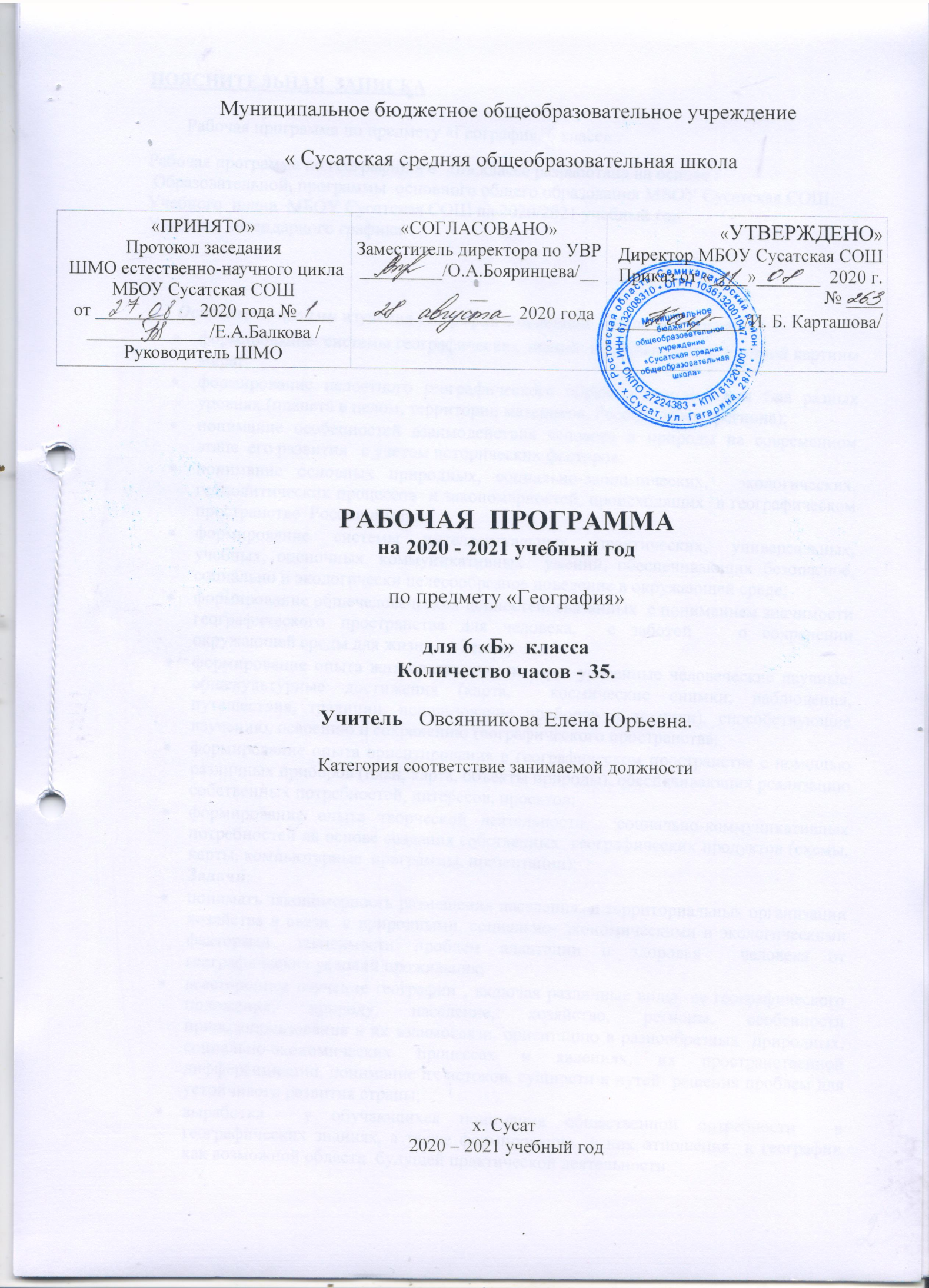 Рабочая программа по географии в 6  «Б» классе разработана на основе :Образовательной  программы  основного общего образования МБОУ Сусатская СОШ;                                                                                                                   Учебного  плана  МБОУ Сусатская СОШ на 2020/2021 учебный год                                                                                       Учебного календарного графикаОсновными целямиизучения географии в основной  школе  являются:формирование  системы географических знаний  как компонента  научной картины мира;формирование целостного географического образа планеты Земля  на разных уровнях (планета в целом, территории материков, России, своего региона);понимание особенностей взаимодействия человека и природы на современном этапе  его развития   с учетом исторических факторов;понимание основных природных, социально-экономических,  экологических, геополитических процессов  и закономерностей, происходящих  в географическом пространстве  России и мира;формирование системы интеллектуальных, практических, универсальных, учебных, оценочных, коммуникативных  умений, обеспечивающих безопасное, социально и экологически целесообразное поведение в окружающей среде;формирование общечеловеческих ценностей, связанных  с пониманием значимости географического пространства для человека,  с заботой   о сохранении окружающей среды для жизни на Земле;формирование опыта жизнедеятельности через усвоенные человеческие научные, общекультурные достижения (карта,  космические снимки, наблюдения, путешествия, традиции, использование приборов и техники), способствующие изучению, освоению и сохранению географического пространства;формирование опыта ориентирования в географическом пространстве с помощью различных приборов (план, карта, объекты природы), обеспечивающих реализацию собственных потребностей, интересов, проектов;формирование опыта творческой деятельности,  социально-коммуникативных  потребностей на основе создания собственных  географических продуктов (схемы, карты, компьютерные  программы, презентации);Задачи:понимать закономерность размещения населения  и территориальных организации хозяйства в связи  с природными, социально- экономическими и экологическими факторами, зависимости проблем адаптации и здоровья  человека от географических условий проживания;всестороннее изучение географии , включая различные виды  ее географического положения, природу, население, хозяйство, регионы, особенности природопользования в их взаимосвязи, ориентацию в разнообразных  природных, социально-экономических процессах и явлениях, их пространственной дифференциации, понимание их истоков, сущности и путей  решения проблем для устойчивого развития страны;выработка  у обучающихся понимания общественной потребности  в географических знаниях, а также формирование  у них отношения  к географии  как возможной области  будущей практической деятельности.Место предмета в учебном плане. Учебный предмет «География» входит в область «Общественно – научные предметы» и является обязательным для изучения на уровне основного общего образования. Учебный предмет «География реализуется за счет часов обязательной части учебного плана, изучается в течении учебного года по 1 часу в неделю (35 учебных недель) 35 часов в год. По факту будет проведено 35ч.Формы и методы работыФормы организации учебных занятий.                                                                                Основная форма обучения –урок. Все уроки можно разделить на следующие  группы: урок ознакомления с новым материалом, урок закрепления, урок проверки знаний, умений и навыков, комбинированный урок, нетрадиционный урок ( урок-игра, урок- соревнование, урок -проект)  . Выбор форм зависит и от темы урока, и от уровня подготовленности обучающихся, от объёма изучаемого материала, его новизны, трудности.                                                                                                                                         Формы организации учебно-познавательной деятельности на уроке:                                                                                                     1)  Индивидуальная.  2) Групповая. 3) Фронтальная. 4) Работа в парах.                                                                                                                 Используемые  на уроках  географии образовательные методы обучения:                                     1) Объяснительно-иллюстративный.  2)  Проблемно-поисковый. 3) Деятельный 4)  Метод стимулирования интереса к учению. 5)  Практический . 6) Проектный .УМКАлексеев А.И., Николина В.В., Липкина Е.К. и др. География 5-6 кл. Издательство "Просвещение" 2020г.Личностные, метапредметные и предметные цели освоения учебного предмета.Личностными результатами изучения предмета «География» являются следующие:1.Воспитание российской гражданской идентичности, патриотизма, любви и уважения к Отечеству, чувства гордости за свою Родину, прошлое и настоящее многонационального народа России; осознание своей этнической принадлежности, знание языка культуры своего народа, своего края, общемирового культурного наследия; усвоение традиционных ценностей многонационального российского общества; воспитание чувства долга перед Родиной.2.Формирование целостного мировоззрения, соответствующего современному уровню развития науки и общественной практики, а также социальному, культурному, языковому и духовному многообразию.3.Формирование ответственного отношения к учению, готовности и способности к саморазвитию и самообразованию на основе мотивации к обучению и познанию, выбору профессионального образования на основе информации о существующих профессиях и личных профессиональных предпочтений, осознанному построению траектории с учетом устойчивых познавательных интересов.4.Формирование познавательной и информационной культуры, в том числе развитие навыков самостоятельной работы с учебными пособиями, книгами, доступными инструментами и техническими средствами информационных технологий.5.Формирование толерантности как нормы осознанного и доброжелательного отношения к другому человеку, его мнению, мировоззрению, культуре, вере, гражданской позиции; к истории, культуре, религии, традициям, языкам, ценностям народов России и мира.6.Освоение социальных норм и правил поведения в группах и сообществах, заданных институтами социализации соответственно возрастному статусу обучающихся, а также во взрослых сообществах; формирование основ социально-критического мышления; участие в школьном самоуправлении и общественной жизни в пределах возрастных компетенций с учетом региональных, этнокультурных, социальных и экономических особенностей.7.Развитие морального сознания и компетентности в решении моральных проблем на основе личного выбора; формирование нравственных чувств и нравственного поведения, осознанного и ответственного отношения к собственным поступкам.8.Формирование коммуникативной компетентности в образовательной, общественно полезной, учебно-исследовательской творческой и других видах деятельности.9.Формирование ценности здорового и безопасного образа жизни, усвоение правил индивидуального и коллективного безопасного поведения в чрезвычайных ситуациях, угрожающих жизни и здоровью людей.10.Формирование основ экологического сознания на основе признания ценности жизни во всех ее проявлениях и необходимости  ответственного, бережного отношения к окружающей среде.11.Осознание важности семьи в жизни человека и общества, принятие ценности семейной жизни, уважительное и заботливое отношение к членам своей семьи.12.Развитие эстетического сознания через освоение художественного наследия народов России и мира, творческой деятельности эстетического характера.Метапредметные  результаты:1. Умение самостоятельно определять цели своего обучения, ставить и формулировать для себя новые задачи в учебе и познавательной деятельности.2. Умение овладевать  навыками самостоятельного приобретения новых знаний, организации учебной деятельности, поиск средств ее осуществления.3. Умение самостоятельно планировать пути достижения целей, осознанно выбирать наиболее эффективные способы решения учебных и познавательных задач.4. Умение соотносить свои действия с планируемыми результатами, осуществлять контроль своей деятельности в процессе достижения результата, корректировать свои действия в соответствии с изменяющейся ситуацией.5. Владение основами самоконтроля, самооценки, принятия решений и осуществления осознанного выбора в учебной и познавательной деятельности.6. Умение определять понятия, создавать обобщения, самостоятельно выбирать основания и критерии для классификации, устанавливать причинно-следственные связи и делать выводы; 7. Умение создавать, применять и преобразовывать знаки и символы для решения учебных и познавательных задач. 8. Умение организовывать сотрудничество, работать индивидуально и в группе, осознанно использовать речевые средства для выражения своих мыслей и потребностей.9. Умение извлекать информацию из различных источников, умение свободно пользоваться справочной литературой.10. Умение на практике пользоваться основными логическими приемами, методами наблюдения, моделирование, объяснения, решение проблем, прогнозирования,работать в группе – эффективно сотрудничать и взаимодействовать на основе координации различных позиций при выработке  общего решения  в совместной деятельности, слушать партнера, формулировать и аргументировать свое мнение.11. Формирование и развитие компетентности в области использования ИКТ.12. Формирование и развитие экологического мышления, умение применять его на практике.13. Формирование умений ставить вопросы, выдвигать гипотезу и обосновывать ее, давать определение понятиям.14. Формирование осознанной адекватной  и критической оценки в учебной деятельности, умение самостоятельно оценивать свои действия и действие одноклассников.Предметные результаты:1.Формирование представлений о географической науке, ее роли в освоении планеты человеком, о географических знаниях как компоненте научной картины мира, их необходимости для решения современных практических задач человечества и своей страны, в том числе задачи охраны окружающей среды и рационального природопользования.2.Формирование первичных навыков использования территориального подхода как основы географического мышления для осознания своего места в целостном, многообразном и быстро изменяющемся мире и адекватной ориентации в нем.3.Формирование представлений и основополагающих теоретических знаний о целостности и неоднородности Земли как планеты людей в пространстве и во времени, основных этапах ее географического освоения, особенностях природы, жизни, культуры и хозяйственной деятельности людей, экологических проблемах на разных материках и в отдельных странах.4.Овладение элементарными практическими умениями использования приборов и инструментов для определения количественных и качественных характеристик компонентов географической среды, в том числе ее экологических параметров.5.Овладение основами картографической грамотности и использования географической карты как одного из «языков» международного общения.6.Овладение основными навыками нахождения, использования и презентации географической информации.7.Формирование умений и навыков использования разнообразных географических знаний в повседневной жизни для объяснения и оценки разнообразных явлений и процессов, самостоятельного оценивания уровня безопасности окружающей среды, адаптации к условиям территории проживания, соблюдения мер безопасности в случае природных стихийных бедствий и техногенных катастроф.8.Формирование представлений об особенностях экологических проблем на различных территориях и акваториях, умений и навыков безопасного и экологически целесообразного поведения в окружающей среде.Содержание учебного предметаТема 1. Гидросфера — водная оболочка Земли (13 часов) Вода на Земле. Части гидросферы. Мировой круговорот воды. Океаны. Части Мирового океана. Методы изучения морских глубин. Свойства вод Мирового океана. Движение воды в Океане. Использование карт для определения географического положения морей и океанов, глубин, направлений морских течений, свойств воды. Роль Мирового океана в формировании климатов Земли. Минеральные и органические ресурсы Океана, их значение и хозяйственное использование. Морской транспорт, порты, каналы. Источники загрязнения вод Океана, меры по сохранению качества вод и органического мира.Воды суши. Реки Земли — их общие черты и различия. Речная система. Питание и режим рек. Озёра, водохранилища, болота. Использование карт для определения географического положения водных объектов, частей речных систем, границ и площади водосборных бассейнов, направления течения рек. Значение поверхностных вод для человека, их рациональное использование.Происхождение и виды подземных вод, возможности их использования человеком. Зависимость уровня грунтовых вод от климата, характера поверхности, особенностей горных пород. Минеральные воды.Ледники — главные аккумуляторы пресной воды на Земле. Покровные и горные ледники, многолетняя мерзлота: географическое распространение, воздействие на хозяйственную деятельность.Человек и гидросфера. Источники пресной воды на Земле, проблемы, связанные с ограниченными запасами пресной воды на Земле, и пути их решения. Неблагоприятные и опасные явления в гидросфере. Меры предупреждения опасных явлений и борьбы с ними, правила обеспечения личной безопасности.Тема 2. Атмосфера — воздушная оболочка Земли (11 часов)Атмосфера. Состав атмосферы, её структура. Значение атмосферы для жизни на Земле. Нагревание атмосферы, температура воздуха, распределение тепла на Земле. Суточные и годовые колебания температуры воздуха. Средние температуры. Изменение температуры с высотой.Влага в атмосфере. Облачность, её влияние на погоду. Атмосферные осадки, их виды, условия образования. Распределение влаги на поверхности Земли. Влияние атмосферных осадков на жизнь и деятельность человека.Атмосферное давление, ветры. Изменение атмосферного давления с высотой. Направление и сила ветра. Роза ветров. Постоянные ветры Земли. Типы воздушных масс; условия их формирования и свойства.Погода и климат. Элементы погоды, способы их измерения, метеорологические приборы и инструменты. Наблюдения за погодой. Измерения элементов погоды с помощью приборов. Построение графиков изменения температуры и облачности, розы ветров; выделение преобладающих типов погоды за период наблюдения. Решение практических задач на определение изменений температуры и давления воздуха с высотой, влажности воздуха. Чтение карт погоды. Прогнозы погоды. Климат и климатические пояса.Человек и атмосфера. Стихийные явления в атмосфере, их характеристика и правила обеспечения личной безопасности. Пути сохранения качества воздушной среды. Адаптация человека к климатическим условиям местности. Особенности жизни в экстремальных климатических условиях.Тема 3. Биосфера – живая оболочка Земли (4 часа)Разнообразие растительного и животного мира Земли. Особенности распространения живых организмов на суше и в Мировом океане. Границы биосферы и взаимодействие компонентов природы. Приспособление живых организмов к среде обитания. Биологический круговорот. Роль биосферы. Широтная зональность и высотная поясность в растительном и животном мире. Почва как особое природное образование. Состав почв, взаимодействие живого и неживого в почве, образование гумуса. Строение и разнообразие почв. Главные факторы (условия) почвообразования, основные зональные типы почв. Плодородие почв, пути его повышения. Роль человека и его хозяйственной деятельности в сохранении и улучшении почв.Человек и биосфера. Влияние человека на биосферу. Охрана растительного и животного мира Земли. Наблюдения за растительностью и животным миром как способ определения качества окружающей среды.Тема 4. Географическая оболочка (7 часов)Строение, свойства и закономерности географической оболочки, взаимосвязи между её составными частями. Территориальные комплексы: природные, природно-антропогенные. Географическая оболочка — крупнейший природный комплекс Земли. Широтная зональность и высотная поясность. Природные зоны Земли. Особенности взаимодействия компонентов природы и хозяйственной деятельности человека в разных природных зонах. Географическая оболочка как окружающая человека среда.Материально-техническое обеспечение образовательного процессаМетодическая литература:Федеральный государственный образовательный стандарт основного общего образования.Примерная программа основного общего образования по географии в соответствии с требованиями ФГОС ООО. А. И. Алексеев, В. В. Николина, Е. К. Липкина и др. «География. 5-6 классы»: учебник для общеобразовательных организаций с приложением на электронном носителе (DVD) / (А.И. Алексеев, В. В. Николина, Е.К. Липкина и др.); под ред.  А.И. Алексеева; М.: Просвещение, 2015 –192 с. -  (Академический школьный учебник) (Полярная звезда).Николина В.В. География: 5-6 классы: Методические рекомендации: пособие для учителя. - М.: Просвещение, 2015.Николина В. В., Липкина Е. К. География. Проекты и творческие работы. 5-9 классы. – М.: Просвещение, 2015. А.И. Алексеев, В.В Николина, Е.К. Липкина и др. «География 5-6 классы»:                                     Мой тренажер. М.: Просвещение, 2015.Географический атлас. 6 класс. Контурные карты, 6 класс.Федеральный государственный образовательный стандарт - http://standart.edu.ru/Федеральный портал «Российское образование». http://www.edu.ru/ Российский общеобразовательный портал. http://www.school.edu.ru Единая коллекция цифровых образовательных ресурсов. http://school-collection.edu.ru Федеральный центр информационно-образовательных ресурсов. http://fcior.edu.ru/Федеральный институт педагогических измерений. http://www.fipi.ru/ методические пособия, рабочие тетради, электронные мультимедийные издания. Планируемые  результаты.Личностные Обучающийся получит возможность научится: Формирование ответственного отношения к учению, готовности к саморазвитию, осознанному выбору с учетом познавательных интересов.Осознание себя как члена общества на глобальном, региональном и локальном уровнях (житель планеты Земля, житель конкретного региона).                                                                                Осознание значимости и общности глобальных проблем человечества.Эмоционально-ценностное отношение к окружающей среде, необходимости её сохранения и рационального использования; формирование основ экологической культуры.Осознание российской гражданской идентичности; чувства патриотизма, любви к своей местности, своему региону, своей стране.Уважение к истории, культуре, национальным особенностям, толерантность.                       Развитие эстетического сознания через освоение художественного наследия народов мира и России.Осознание ценности здорового и безопасного образа жизни.Регулятивные Обучающийся научится:Способности к самостоятельному приобретению новых знаний и практических умений, умения управлять своей познавательной деятельностью.Умения организовывать свою деятельность, определять её цели и задачи, выбирать средства реализации цели и применять их на практике, оценивать достигнутые результаты.Самостоятельно обнаруживать и формулировать учебную проблему, определять цель учебной деятельности, выбирать тему проекта.Выдвигать версии решения проблемы, осознавать конечный результат, выбирать из предложенных и искать самостоятельно средства достижения цели.Составлять (индивидуально или в группе) план решения проблемы (выполнения проекта).Работая по плану, сверять свои действия с целью и, при необходимости, исправлять ошибки самостоятельно. В диалоге с учителем совершенствовать самостоятельно выработанные критерии оценки.ПознавательныеОбучающийся научится:Формирование и развитие посредством географического знания познавательных интересов, интеллектуальных и творческих способностей обучающихся.Умения вести самостоятельный поиск, анализ, отбор информации, её преобразование, сохранение, передачу и презентацию с помощью технических средств и информационных технологий.Анализировать, сравнивать, классифицировать и обобщать факты и явления. Выявлять причины и следствия простых явлений.Осуществлять сравнение, классификацию, самостоятельно выбирая основания и критерии для указанных логических операций; строить классификацию на основе дихотомического деления (на основе отрицания).Строить логическое рассуждение, включающее установление причинно-следственных связей.Создавать схематические модели с выделением существенных характеристик объекта. Составлять тезисы, различные виды планов (простых, сложных и т.п.). Преобразовывать информацию из одного вида в другой (таблицу в текст и пр.).Вычитывать все уровни текстовой информации. Уметь определять возможные источники необходимых сведений, производить поиск информации, анализировать и оценивать её достоверность. Коммуникативные Обучающийся научитсяСамостоятельно организовывать учебное взаимодействие в группе (определять общие цели, распределять роли, договариваться друг с другом и т.д.).В дискуссии уметь выдвинуть аргументы и контраргументы.Адекватно использовать речевые средства для дискуссии и аргументации своей позиции.Учиться критично относиться к своему мнению, с достоинством признавать ошибочность и корректировать его.                                                                                                                                         Понимая позицию другого, различать в его речи мнение (точку зрения), доказательство (аргументы), факты (гипотезы, аксиомы, теории).                                                           Уметь взглянуть на ситуацию с иной позиции и договариваться с людьми иных позиций.Критерии оцениванияОтметка «5»ответ полный, правильный, отражающий основной материал курса;правильно раскрыто содержание понятий, закономерностей, географических взаимосвязей и конкретизация их примерами;правильное использование карты и других источников знаний; ответ самостоятельный, с опорой на ранее приобретённые знания и дополнительные сведения о важнейших географических событиях современности.Отметка «4»ответ удовлетворяет ранее названным требованиям, он полный, правильный; есть неточности в изложении основного географического материала или выводах, легко исправляемые по дополнительным вопросам учителя.Отметка «3»ответ правильный, ученик в основном понимает материал, но четко определяет понятия и закономерности;затрудняется в самостоятельном объяснении взаимосвязей, непоследовательно излагает материал, допускает ошибки в использовании карт при ответе.Отметка «2»ответ неправильный;нераскрыто основное содержание учебного материала, не даются ответы на вспомогательные вопросы учителя, грубые ошибки в определении понятий; неумение работать с картой.Оценка практических умений обучающихсяОценка за умение работать с картой и другими источниками географических знаний:Отметка «5» правильный и полный отбор источников знаний, рациональное их использование в определённой последовательности соблюдение логики в описании или характеристике географических территорий или объектов; самостоятельное выполнение и формулировка выводов на основе практической деятельности; аккуратное оформление результатов работы.Отметка «4» правильный и полный отбор источников знаний; допускаются неточности в использовании карт и других источников знаний, в оформлении результатов.Отметка «3»  правильное использование основных источников знаний; допускаются неточности в формулировке выводов; неаккуратное оформление результатов.Отметка «2» неумение отбирать и использовать основные источники знаний; допускаются существенные ошибки в выполнении заданий и оформлении результатаКалендарно-тематическое планирование 6 б класс 1 час в неделю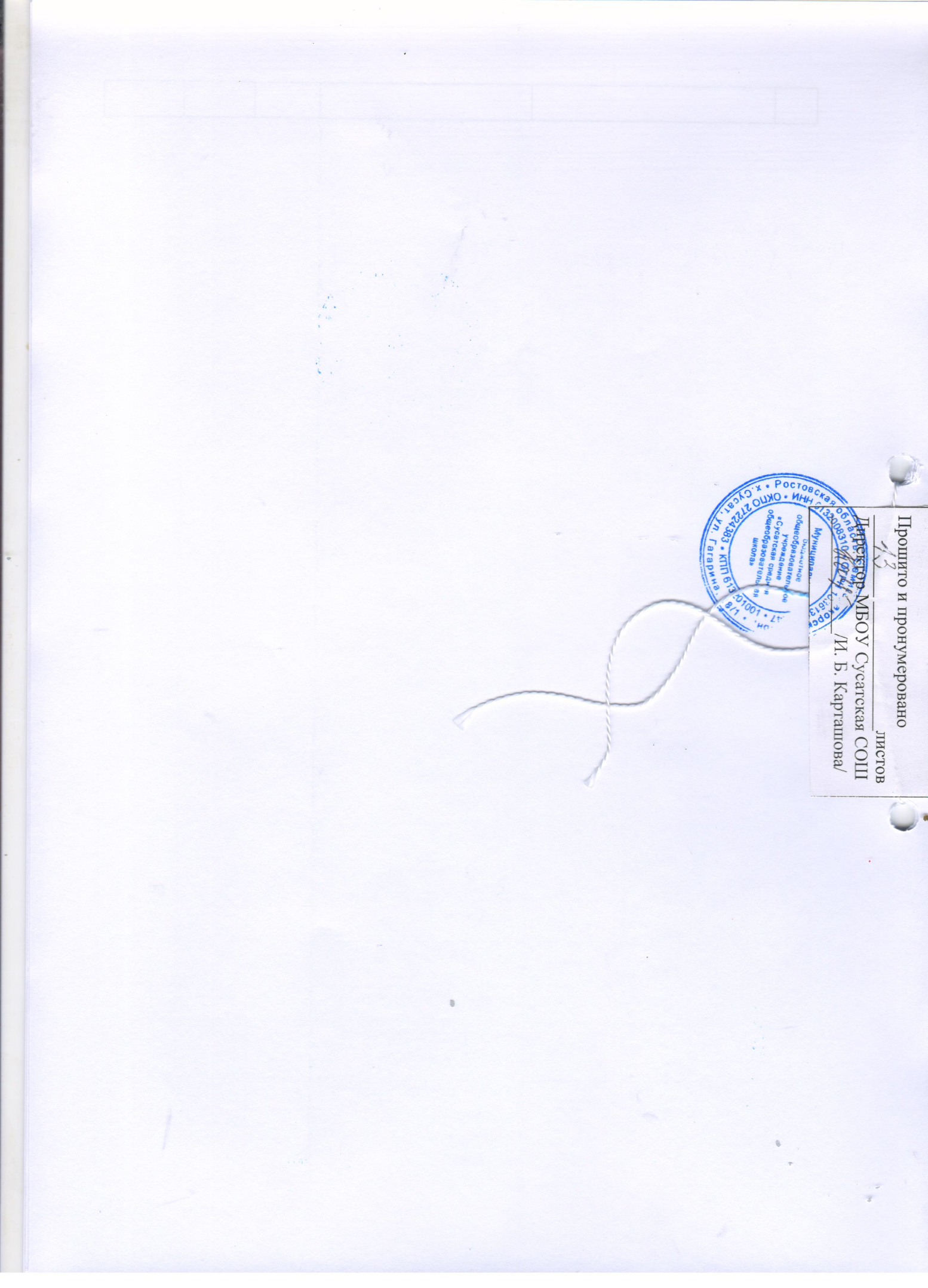 №п/пТема разделаТема урокаКол-вочасовДата проведенияДата проведения№п/пТема разделаТема урокаКол-вочасовДатафактГидросфера – водная оболочка Земли131Гидросфера – водная оболочка ЗемлиСостав и строение гидросферы.13.092Гидросфера – водная оболочка ЗемлиМировой океан (1)110.093Гидросфера – водная оболочка ЗемлиМировой океан (2)117.094Гидросфера – водная оболочка ЗемлиЛисток путешественника.124.095Гидросфера – водная оболочка ЗемлиВоды океана.11.106Гидросфера – водная оболочка ЗемлиРеки –артерии Земли.18.107Гидросфера – водная оболочка ЗемлиПрактическая работа №1 « Реки на карте».115.108Гидросфера – водная оболочка ЗемлиОзера и болота.122.109Гидросфера – водная оболочка ЗемлиПрактическая работа №2 «Озера на карте».129.1010Гидросфера – водная оболочка ЗемлиПодземные волы и ледники.112.1111Гидросфера – водная оболочка ЗемлиИскусственные водоемы.119.1112Гидросфера – водная оболочка ЗемлиГидросфера и человек.126.1113Гидросфера – водная оболочка ЗемлиКонтрольная работа №1 «Гидросфера – водная оболочка Земли».13.12Атмосфера – воздушная оболочка Земли.1114Атмосфера – воздушная оболочка Земли.Состав и строение атмосферы.110.1215Атмосфера – воздушная оболочка Земли.Тепло в атмосфере.117.1216Атмосфера – воздушная оболочка Земли.Тепло в атмосфере. 124.1217Атмосфера – воздушная оболочка Земли.Атмосферное давление.114.0118Атмосфера – воздушная оболочка Земли.Ветер.121.0119-Атмосфера – воздушная оболочка Земли.Влага в атмосфере126.0120Атмосфера – воздушная оболочка Земли.Влага в атмосфере. 14.0221Атмосфера – воздушная оболочка Земли.Погода и климат.111.0222Атмосфера – воздушная оболочка Земли.Атмосфера и человек.118.0223Атмосфера – воздушная оболочка Земли.Информация о погоде125.0224Атмосфера – воздушная оболочка Земли.Проверочная работа «Атмосфера – воздушная оболочка Земли.»14.03Биосфера –живая оболочка Земли.425Биосфера –живая оболочка Земли.Биосфера – живая оболочка Земли.111.0326Биосфера –живая оболочка Земли.Почвы.118.0327Биосфера –живая оболочка Земли.Биосфера – сфера жизни.11.0428Биосфера –живая оболочка Земли.Проверочная работа « Биосфера-живая оболочка».18.04Географическая оболочка.729Географическая оболочка.Географическая оболочка.115.0430Географическая оболочка.Природные зоны.122.0431Географическая оболочка.Практическая работа №3 «Природные зоны на карте».129.0432Географическая оболочка.Культурные ландшафты.16.0533Географическая оболочка.Культурные ландшафты113.0534Географическая оболочка.Итоговая контрольная работа за 6 класс.120.0535Географическая оболочка.Урок – игра по теме: «Биосфера и географическая оболочка».127.05Географическая оболочка.Урок – игра по теме: «Биосфера и географическая оболочка».127.05